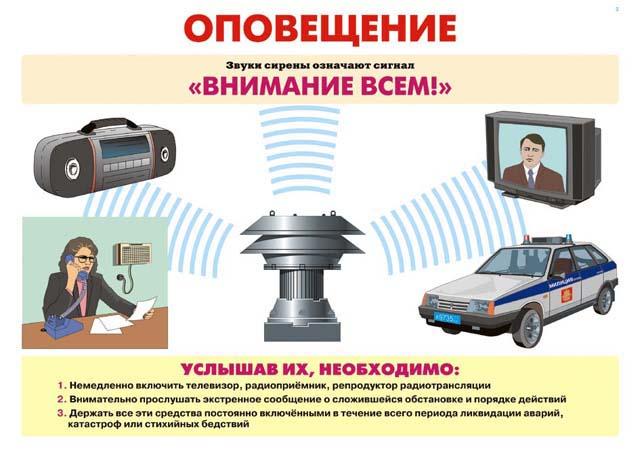 Сигналы оповещения гражданской обороны.Действия населения по ним.Стихийные бедствия, техногенные аварии, природные катастрофы и прочие катаклизмы – уменьшить их трагические последствия можно, пожалуй, лишь одним способом: своевременным предупреждением о надвигающейся беде. Для этих целей применяются сигналы гражданской обороны. Они предназначены для оповещения населения о чрезвычайных ситуациях и об опасности нападения противника.Сигналы гражданской обороны предназначены для оповещения населения о военной угрозе и о чрезвычайных ситуациях. Что же такое чрезвычайная ситуация? Какими могут быть чрезвычайные ситуации?Чрезвычайная ситуация природного характера - неблагоприятная обстановка на определённой территории, сложившаяся в результате опасного природного явления, которое может повлечь за собой человеческие жертвы, ущерб здоровью людей, материальные потери и нарушения условий жизнедеятельности населения.Чрезвычайные ситуации природного характера еще называют стихийными бедствиями. Исходя из причин (условий) возникновения, все стихийные бедствия подразделяются на группы геологического, метеорологического, гидрологического (гидрометеорологического) характера, а так же природные пожары и массовые заболевания.Современное производство постоянно усложняется. В нем все чаще применяются ядовитые и агрессивные компоненты. На различных видах транспорта перевозят большое количество химически-, пожаро- и взрывоопасных веществ - всё это увеличивает вероятность возникновения и степень тяжести аварий. Крупную аварию, повлекшую за собой человеческие жертвы, значительный материальный ущерб и другие тяжелые последствия, называют производственной (или транспортной) катастрофой.Производственные или транспортные аварии и катастрофы относятся к ЧС техногенного характера. К таковым причисляют транспортные аварии (катастрофы), пожары, взрывы, аварии с выбросом (угрозой выброса) химических веществ, аварии с выбросом (угрозой выброса) радиоактивных веществ, аварии с выбросом (угрозой выброса) биологически опасных веществ, внезапные обрушения зданий, сооружений, аварии на энергосистемах, коммунальных системах жизнеобеспечения, на очистных сооружениях; гидродинамические аварии.Существует пять сигналов гражданской обороны для оповещения населения об опасности нападения противника:Для оповещения населения при возникновении чрезвычайной ситуации в МО «Дорогобужский район» Смоленской области подаются следующие сигналы гражданской обороны:СигналыоповещенияСпособы подачи сигналаЦель подачи сигналаДействия населения приполучении сигналаВнимание ВСЕМ!Звуковой сигнал с помощью сирен, гудков и других звуковых средств оповещения, установленных в городах и на предприятияхДля привлечения вниманияперсонала и населения о передаче сигналов гражданской обороны и информировании об авариях, катастрофах, стихийных бедствияхВключить ВСЕ имеющиеся средства радио- и телекоммуникаций для прослушивания информации штаба гражданской обороны.ВоздушнаятревогаОбъявление по радиотрансляционным и телевизионным приемникам информации о воздушной опасности в течение 5 минут непрерывно открытым текстом: "ВНИМАНИЕ! ГОВОРИТ ШТАБ ГРАЖДАНСКОЙ ОБОРОНЫ! ВОЗДУШНАЯ ТРЕВОГА!" и объяснение кратких действийпо этому сигналуДля предупрежденияперсонала и населения о непосредственно возникшей опасности нападения противникаОтключить свет, воду. Взять средства индивидуальной защиты, документы, запас продуктов и воды. Быстро занять места в закрепленном за вами защитном сооружении.СОБЛЮДАТЬ СПОКОЙСТВИЕ И ПОРЯДОК!Находиться в убежище до следующего сообщения штаба ГО о дальнейших действияхОтбойвоздушнойтревогиОбъявление по радиотрансляционным и телевизионным приемникам информации об отбое сигнала: "ВНИМАНИЕ! ГОВОРИТ ШТАБ ГРАЖДАНСКОЙ ОБОРОНЫ! ОТБОЙ ВОЗДУШНОЙ ТРЕВОГИ!"Разрешение персоналу и населению покинуть защитные сооружения.Взять с собой все принесенные средства защиты, продукты питания, воду и личные вещи. Покинуть защитное сооружение. Продолжать выполнение своих обязанностей, прерванных предыдущим сигналом.РадиационнаяопасностьОбъявление по радиотрансляционным и телевизионным приемникам информации об угрозе радиоактивного заражения местности, в течение 5 минут непрерывно открытым текстом: "ВНИМАНИЕ! ГОВОРИТ ШТАБ ГРАЖДАНСКОЙ ОБОРОНЫ! РАДИАЦИОННАЯ ОПАСНОСТЬ!" и объяснение кратких действий по этому сигналу.Для предупрежденияперсонала и населения о радиоактивном заражении местности. Принятие мер защиты от него.Немедленно надеть средства защиты органов дыхания (противогазы, респираторы, ватно-марлевые повязки и т.п.), взять подготовленный запас продуктов питания, воды, документы и уйти в защитное сооружение, провести его герметизацию и находиться там до поступления других распоряжений штаба гражданской обороны. Радиотрансляционные и телевизионные приемники держать включенными.ХимическаятревогаОбъявление по радиотрансляционным и телевизионным приемникам информации об угрозе химического заражения, в течение 5 минут непрерывно открытым текстом: "ВНИМАНИЕ! ГОВОРИТ ШТАБ ГРАЖДАНСКОЙ ОБОРОНЫ! ХИМИЧЕСКАЯ ТРЕВОГА!" и объяснение кратких действий по этому сигналу.Для предупрежденияперсонала и населения о химическом зараженииместности и защите от отравляющих веществ.Принятие мер защиты от них.Немедленно надеть противогазы (если имеется -защитную одежду). Плотно закрыть все окна и двери, убыть в убежище. Если такового по близости нет — принять антиод, провести герметизацию окон, дверей, вентиляционных люков и оставаться в помещении до получения сигнала:"ОТБОЙ ХИМИЧЕСКОЙ ТРЕВОГИ!"или других команд штаба ГО, при этом, приемники не отключать. Находясь на открытой Местности -  надеть противогаз и укрыться в ближайшем убежище или помещении.СигналыоповещенияСпособы подачи сигналаЦель подачи сигналаДействия населения приполучении сигналаУгроза катастрофического затопленияОбъявление по радиотрансляционным и телевизионным приемникам информации об угрозе катастрофического затопления, в течение 5 минут с интервалом 30 секунд открытым текстом: "ВНИМАНИЕ! ГОВОРИТ ШТАБ ГРАЖДАНСКОЙ ОБОРОНЫ!  ГРАЖДАНЕ! ОПАСНОСТЬ КАТАСТРОФИЧЕСКОГО ЗАТОПЛЕНИЯ!" и далее объяснение кратких действий по этому сигналу.Для предупреждения населения об угрозе катастрофического затопления населенного пункта в течение ближайших 1-го - 4-х часов.Перекрыть газ, воду, отключить электричество. Плотно закрыть окна, двери, вентиляционные и другие отверстия. При наличии времени перенести ценное имущество на чердак (верхние этажи здания). Взять с собой:- документы, деньги;- «тревожный чемоданчик» – аптечка первой помощи и необходимые (индивидуальные) для Вас лекарства;- фонарик и запас батареек, спички, газовые зажигалки, перочинный (универсальный) нож, нитки, иголки, ножницы и т.п.;- средства связи, с зарядными устройствами и сменными элементами питания;- запас воды и запас продуктов на трое суток;- одноразовую посуду;- средства личной гигиены;Одеть детей и взять с собой в зависимости от погодных условий теплые вещи и сменное белье (нижнее белье и носки). Предупредите соседей, вдруг они не услышали сигнал. Окажите помощь больным, детям, инвалидам, престарелым. Следовать на указанный в сообщении сборный эвакуационный пункт или самостоятельно выходить (выезжать) из опасной зоны в безопасный район или на возвышенные участки местности. Приготовить плавсредства (при их наличии), при отсутствии их и в случае отсутствия времени на убытие в безопасный район забраться на чердаки (верхние этажи) или соорудить простейшие плавучие средства из подручных материалов: бревен, досок, автомобильных камер, бочек, бидонов, бурдюков, сухого камыша, связанного в пучки.Оказавшись в районе наводнения (затопления), каждый житель обязан:Проявить полное самообладание и уверенность, что помощь будет оказана, личным примером и словами воздействовать на окружающих с целью пресечения возникновения паники. Оказывать помощь детям и престарелым, в первую очередь больным. Привести в действие имеющиеся в вашем распоряжении плавсредства. В качестве спасательных кругов на каждом плоту желательно иметь одну-две надутые автомобильные камеры. Неукоснительно выполнять все требования спасательных подразделений и формирований, чтобы не подвергать опасности свою жизнь и жизнь тех, кто вас спасаетСигналыоповещенияСпособы подачи сигналаЦель подачи сигналаДействия населения приполучении сигналаХимическая аварияОбъявление по радиотрансляционным и телевизионным приемникам информации о химической аварии с выбросом АХОВ, подается словами: «Внимание! Граждане! Химическая тревога!». Они повторяются в течение 2-3 минут, с перерывом 30 с.Для предупреждения населения о чрезвычайной ситуации, связанной с химическим заражением территории. Закройте окна, отключите электроэнергию, наденьте одежду и головной убор из плотной ткани, резиновую обувь, возьмите документы, деньги, теплые вещи, 3-суточный запас непортящихся продуктов в герметичной упаковке, оповестите соседей и быстро выходите из зоны возможного заражения перпендикулярно направлению ветра. Для защиты органов дыхания используйте противогаз, респиратор или ватно-марлевую повязку или кусок ткани смоченный водой.При невозможности покинуть зону заражения плотно закройте окна, двери, вентиляционные отверстия. Имеющиеся в них щели заклейте бумагой или скотчем.